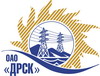 Открытое Акционерное Общество«Дальневосточная распределительная сетевая  компания»Протокол № 251/УКС-ВПзаседания закупочной комиссии по выбору победителя по закрытому электронному запросу цен на право заключения договора: «Мероприятия по технологическому присоединению заявителей к электрическим сетям напряжением до 20 кВ на территории СП «ПЦЭС» филиала «Приморские ЭС» (Уссурийский район с.Кондратеновка, с.Борисовка)» закупка 79 лот 2  раздел  2.1.1.  ГКПЗ 2015 гЗакупка проводится на основании указания ОАО «ДРСК» от  04.02.2015 г. № 14Планируемая стоимость закупки в соответствии с ГКПЗ:  1 624 150,00 руб. без учета НДС.Форма голосования членов Закупочной комиссии: очно-заочная.ПРИСУТСТВОВАЛИ:	На заседании присутствовали  _9_  членов Закупочной комиссии 2 уровня. ВОПРОСЫ, ВЫНОСИМЫЕ НА РАССМОТРЕНИЕ ЗАКУПОЧНОЙ КОМИССИИ: О рассмотрении результатов оценки предложений Участников.О признании предложений соответствующими условиям закупки.О ранжировке предложений. О выборе победителя запроса цен.ВОПРОС №1. О рассмотрении результатов оценки предложений УчастниковОТМЕТИЛИ:Извещение о проведении запроса цен опубликовано на сайте в информационно-телекоммуникационной сети «Интернет» www.zakupki.gov.ru от 04.02.2015 г. № 31501988872.Планируемая стоимость лота в ГКПЗ ОАО «РАО Энергетические системы Востока» составляет: 1 624 150,00 руб. без учета НДСДо момента окончания срока подачи предложений Участниками запроса цен было подано 2 (два) предложения:Члены закупочной комиссии, специалисты Организатора запроса цен и приглашенные эксперты изучили поступившие предложения участников. Результаты экспертной оценки предложений Участников отражены в экспертных заключениях.ВОПРОС №2  О признании предложений соответствующими условиям запроса ценОТМЕТИЛИ:Предложения ООО "УЭМ" (692502 , Приморский край, г. Уссурийск, ул. Штабского, д. 1), ОАО "ВСЭСС" (Россия, г. Хабаровск, ул. Тихоокеанская, 165, 680042) признаются удовлетворяющими по существу условиям закупки. Предлагается принять данные предложения к дальнейшему рассмотрению.ВОПРОС №3  О ранжировке предложенийОТМЕТИЛИ:В соответствии с требованиями и условиями, предусмотренными извещением о проведении запроса цен и закупочной документацией, предлагается ранжировать предложения следующим образом: ВОПРОС №4  О выборе победителя запроса ценОТМЕТИЛИ:Планируемая стоимость закупки в соответствии с ГКПЗ: 1 624 150,00  руб. без учета НДС.На основании приведенной итоговой ранжировки поступивших предложений предлагается признать победителем запроса цен «Мероприятия по технологическому присоединению заявителей к электрическим сетям напряжением до 20 кВ на территории СП «ПЦЭС» филиала «Приморские ЭС» (Уссурийский район с.Кондратеновка, с.Борисовка)» участника, занявшего первое место в итоговой ранжировке по степени предпочтительности для  заказчика: ООО "УЭМ"  692502 , Приморский край, г. Уссурийск, ул. Штабского, д. 1  на условиях: стоимость предложения 1 622 150,00 руб. (цена без учета НДС). Начало выполнения работ: с момента заключения договора. Окончание работ: в течение 60 дней с момента начала работ. Условия финансирования: Заказчик оплачивает выполненные работы с учетом стоимости материалов, приобретенных Подрядчиком и указанных в подписанных сторонами актах выполненных работ (КС-2), в течение 30 (тридцати) календарных дней с момента подписания актов  выполненных работ обеими сторонами. Гарантия подрядчика на своевременное и качественное выполнения работ, а так же на устранение дефектов, возникших по его вине составляет 60 (шестьдесят) месяцев со дня подписания Акта сдачи-приемки. Гарантия на материалы и оборудование, поставляемые подрядчиком действует гарантия сроком, установленным заводом-изготовителем. Предложение имеет правовой статус оферты и  действует до 10  мая 2015г.РЕШИЛИ:По вопросу № 1Признать объем полученной информации достаточным для принятия решения.Утвердить цены, полученные на момент срока окончания приема предложений участников запроса цен:По вопросу № 2Признать предложения ООО "УЭМ" (692502 , Приморский край, г. Уссурийск, ул. Штабского, д. 1), ОАО "ВСЭСС" (Россия, г. Хабаровск, ул. Тихоокеанская, 165, 680042) соответствующими условиям запроса цен и принять их к дальнейшему рассмотрению.По вопросу № 3Утвердить итоговую ранжировку предложенийПо вопросу № 4Признать Победителем запроса цен: «Мероприятия по технологическому присоединению заявителей к электрическим сетям напряжением до 20 кВ на территории СП «ПЦЭС» филиала «Приморские ЭС» (Уссурийский район с.Кондратеновка, с.Борисовка)» участника, занявшего первое место в итоговой ранжировке по степени предпочтительности для  заказчика: ООО "УЭМ"  692502 , Приморский край, г. Уссурийск, ул. Штабского, д. 1  на условиях: стоимость предложения 1 622 150,00 руб. (цена без учета НДС). Начало выполнения работ: с момента заключения договора. Окончание работ: в течение 60 дней с момента начала работ. Условия финансирования: Заказчик оплачивает выполненные работы с учетом стоимости материалов, приобретенных Подрядчиком и указанных в подписанных сторонами актах выполненных работ (КС-2), в течение 30 (тридцати) календарных дней с момента подписания актов  выполненных работ обеими сторонами. Гарантия подрядчика на своевременное и качественное выполнения работ, а так же на устранение дефектов, возникших по его вине составляет 60 (шестьдесят) месяцев со дня подписания Акта сдачи-приемки. Гарантия на материалы и оборудование, поставляемые подрядчиком действует гарантия сроком, установленным заводом-изготовителем. Предложение имеет правовой статус оферты и  действует до 10  мая 2015г.г. БлаговещенскДата вступления    «     » февраля 2015 года Дата голосования     «     » февраля 2015 года№Наименование участника и его адресобщая цена заявки на участие в закрытом запросе цен1ООО "УЭМ" (692502 , Приморский край, г. Уссурийск, ул. Штабского, д. 1)Предложение: подано 10.02.2015 в 01:17
Цена: 1 622 150,00 руб. (цена без НДС)2ОАО "ВСЭСС" (Россия, г. Хабаровск, ул. Тихоокеанская, 165, 680042)Предложение: подано 09.02.2015 в 08:24
Цена: 1 624 150,00 руб. (цена без НДС)Место в итоговой ранжировкеНаименование и адрес участникаЦена предложения без НДС, руб.1 местоООО "УЭМ" (692502 , Приморский край, г. Уссурийск, ул. Штабского, д. 1)Цена: 1 622 150,00 руб. (цена без НДС)2 местоОАО "ВСЭСС" (Россия, г. Хабаровск, ул. Тихоокеанская, 165, 680042)Цена: 1 624 150,00 руб. (цена без НДС)№Наименование участника и его адресобщая цена заявки на участие в закрытом запросе цен1ООО "УЭМ" (692502 , Приморский край, г. Уссурийск, ул. Штабского, д. 1)Предложение: подано 10.02.2015 в 01:17
Цена: 1 622 150,00 руб. (цена без НДС)2ОАО "ВСЭСС" (Россия, г. Хабаровск, ул. Тихоокеанская, 165, 680042)Предложение: подано 09.02.2015 в 08:24
Цена: 1 624 150,00 руб. (цена без НДС)Место в итоговой ранжировкеНаименование и адрес участникаЦена предложения без НДС, руб.1 местоООО "УЭМ" (692502 , Приморский край, г. Уссурийск, ул. Штабского, д. 1)Цена: 1 622 150,00 руб. (цена без НДС)2 местоОАО "ВСЭСС" (Россия, г. Хабаровск, ул. Тихоокеанская, 165, 680042)Цена: 1 624 150,00 руб. (цена без НДС)Ответственный секретарь Закупочной комиссии: Елисеева М.Г. _____________________________Технический секретарь Закупочной комиссии: Ирдуганова И.Н._______________________________